AZHAR  Systems Engineer. Server Administrator. Technical Support. Email: azhar.382859@2freemail.com Red Hat Certified System Administrator with more than 3.5 years of working experience in System Administration and Technical Support. An expert in desktop, data centre, E-Mail and Internet systems including all major web-hosting services and data centre environment. A trustworthy colleague capable of dealing with constant challenges and leading change.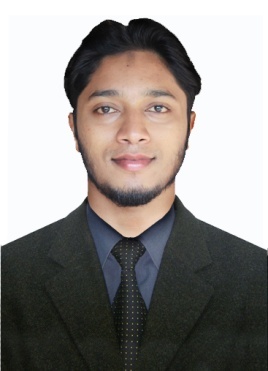 OBJECTIVE:To seek a challenging assignment and responsibility, with an opportunity for growth and career advancement and successful achievement. CERTIFICATIONS:Red Hat Certified Engineer Red Hat Certified System Administrator Microsoft Certified Solutions Associate (Training)SUMMARY:SUMMARY:SUMMARY:Managing ACTIVE DIRECTORY (Domain Controller), DHCP, DNS and Hyper-Vs on Windows Server 2012.Adding, removing or updating user accounts.Troubleshooting Active Directory replication problems.Prior work experience in Linux environments, especially CentOS, Red Hat and Ubuntu. Network files storage and sharing management.File and print server management.Hyper-V installation. Designing backup strategy for websites, ensuring scheduled/unscheduled backup runs as per the backup plan, and restoring the backups as per the customer’s requirement.Around 3 years of experience working in the web hosting field.Extensive experience in managing all aspects of web hosting, be it Web Server management, Mail, Server, DNS.Giving technical support to customers/clients for the reported issues, explaining them via email and occasionally over phone, the troubleshooting steps performed.Managing ACTIVE DIRECTORY (Domain Controller), DHCP, DNS and Hyper-Vs on Windows Server 2012.Adding, removing or updating user accounts.Troubleshooting Active Directory replication problems.Prior work experience in Linux environments, especially CentOS, Red Hat and Ubuntu. Network files storage and sharing management.File and print server management.Hyper-V installation. Designing backup strategy for websites, ensuring scheduled/unscheduled backup runs as per the backup plan, and restoring the backups as per the customer’s requirement.Around 3 years of experience working in the web hosting field.Extensive experience in managing all aspects of web hosting, be it Web Server management, Mail, Server, DNS.Giving technical support to customers/clients for the reported issues, explaining them via email and occasionally over phone, the troubleshooting steps performed.Managing ACTIVE DIRECTORY (Domain Controller), DHCP, DNS and Hyper-Vs on Windows Server 2012.Adding, removing or updating user accounts.Troubleshooting Active Directory replication problems.Prior work experience in Linux environments, especially CentOS, Red Hat and Ubuntu. Network files storage and sharing management.File and print server management.Hyper-V installation. Designing backup strategy for websites, ensuring scheduled/unscheduled backup runs as per the backup plan, and restoring the backups as per the customer’s requirement.Around 3 years of experience working in the web hosting field.Extensive experience in managing all aspects of web hosting, be it Web Server management, Mail, Server, DNS.Giving technical support to customers/clients for the reported issues, explaining them via email and occasionally over phone, the troubleshooting steps performed.TECHNICAL PROFICIENCY:TECHNICAL PROFICIENCY:Operating Systems Database	                Mail server              Control Panel           Web server		         : CentOS, RedHat, Ubuntu, Microsoft Windows Server 2008 and 2012 R2: MySQL: Exim, Postfix: cPanel, WHM, Webmin, , Parallels Plesk panel: Apache and Nginx.EXPERIENCE  (Total 4 years)Systems EngineerAdmod Technologies Pvt Ltd, Ernakulam, India                                                                                                                January 2016 to July 2018Admod Technologies is an US based company offers flexible outsourced IT support, professional IT project delivery and expert IT advice. I used to work for the shared clients having various varieties of OS and supported desktop issues mainly and occasionally, worked on servers.Troubleshooting and fixing server wide errors and issuesPerformed software installation, compilation, upgrades/patches.Troubleshooting issues related to Security, Mail, DNS, FTP, Webservers, Database servers etc.Experience with System, Service and Network Monitoring tools.Security Audit and Hardening using IPtables, CSF , Modsecurity etc.,Check presence of spamming, spoofing and taking necessary steps to prevent them.Knowledge in repairing a database, restoration, backup, providing remote access to database server etc.Configured and maintained backup servers using tools like R1soft, CPremote, rsync and scp.Experience on shared, dedicated and vps servers, securing them, configuring them for performance and software additions.Attended technical queries from server administrators and customers through the ticketing system.Experience with most of the issues related to cPanel /WHM and Plesk.Support for the Ezeelogin product.Server migration and setting up new servers for production as per the requirementsServer Administrator	  October 2014 to October 2015 Seeknext IT solutions Pvt Ltd. Bangalore, IndiaThe Seeknext IT solutions is an Indian based Webhosting Company, which offers different varieties of servers as per the client requirements.  I have worked for over thousands of customers, giving technical support to them over mail and occasionally over phone, for various issues on servers where our client websites are hosted.Performed Security Audit and Hardening using IPtables, CSF, Modsecurity etc.Finding root cause of Mail issues and fixing it. Check presence of spamming, spoofing and taking necessary steps to prevent them.Installation of various web applications like WordPress, Joomla, Open cart etc.Backup Management and Reporting. (R1soft CDP servers and cPanel backups)Worked on accounts migration and restoration process.Service upgrades (PHP, MySQL, and Apache). SSH configuration  Provide desktop support for all users.Configuring  MS Outlook on customer's machine.Technical Support                                                                                                       May 2014 to November 2014          Liscom Solutions and Services Pvt Ltd. Cochin, IndiaLiscom Solutions and Services is a Cochin based company. I have worked for over thousands of customers, giving technical support to them over CRM and phone, for various issues on Desktop and networking. Provide Desktop and networking support. Configuring modem and internet related issues. Troubleshooting Modem, browser and networking issues. Configuring IPs on client machine remotely. EDUCATIONAL QUALIFICATION:EDUCATIONAL QUALIFICATION:EDUCATIONAL QUALIFICATION:EDUCATIONAL QUALIFICATION:DisciplineInstitutionUniversityYear of passingBachelor of Engineering in Computer Science & EngineeringKing College of Technology NamakkalAnna University Chennai2014Higher SecondaryTechnical Higher Secondary School PeermadeKerala State board2010SSLCSt. Joseph High School PeruvanthanamKerala State board2008PERSONAL DETAILS: